Secretaria da Agricultura, Pecuária e Desenvolvimento RuralDepartamento de Defesa Agropecuária Divisão de Controle e Informações Sanitárias Seção de Epidemiologia e EstatísticaInformativo Semanal de Vigilância – Notificações 2019 Semana Epidemiológica 27. Todas as Supervisões Regionais InformaramOcorrências Atendidas pelo SVO-RS. 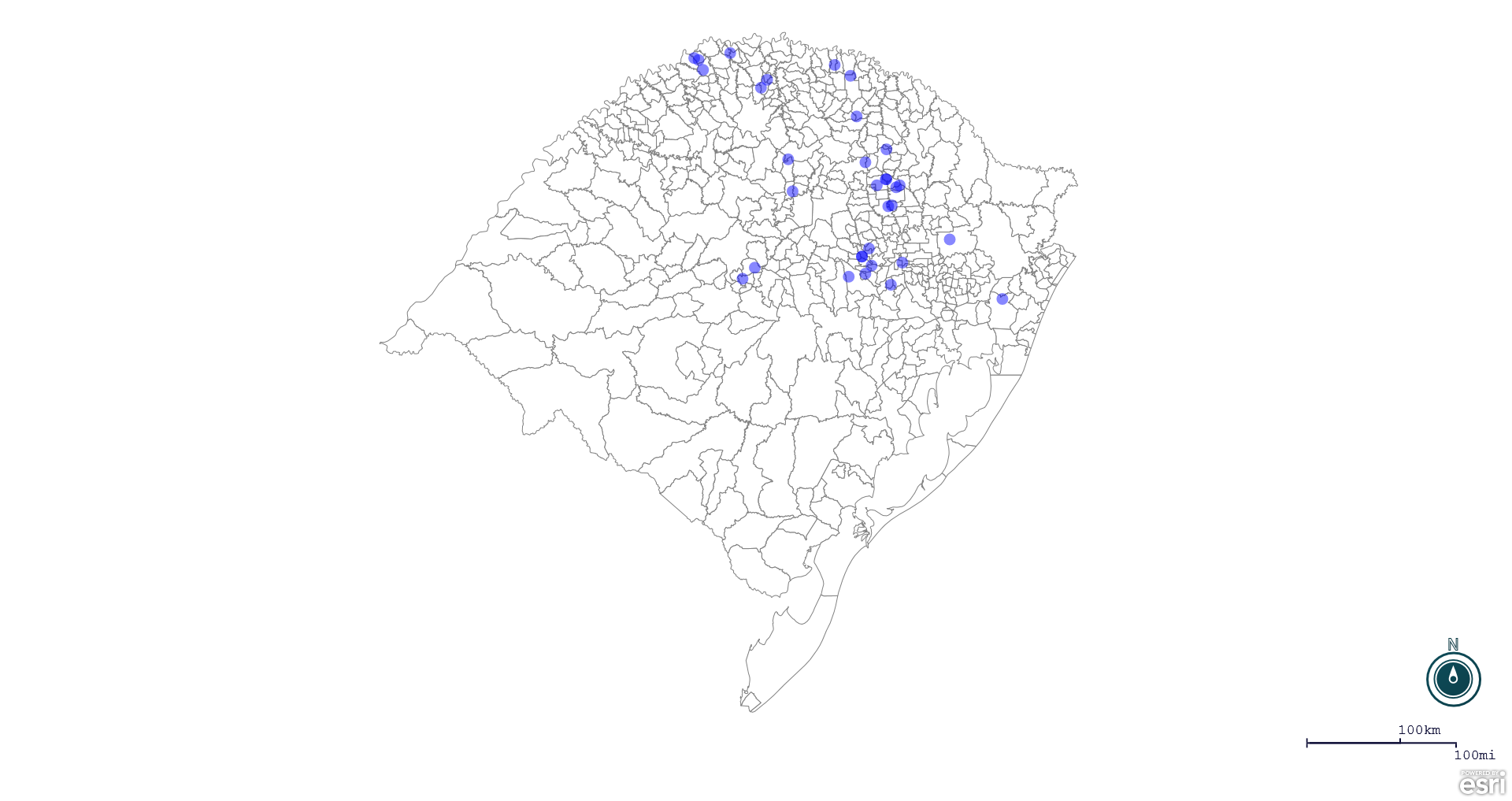 Seção de Epidemiologia e Estatística. Seção de Epidemiologia e Estatística-SEE. Seção de Epidemiologia e Estatística-SEE contatos: epidemiologia@agricultura.rs.gov.br; fone: (51) 3288-6398 ou (51) 3288-6385. Line Município Unidade regional Código IBGE N° do FORM IN Principal espécie afetada Diagnóstico presuntivo Data da investigação Diagnóstico conclusivo 14. Foi criado cadastro no SIVCONT? Solicitada Retificação? Nome do Veterinário 1 Boa Vista do Sul Caxias do Sul 4302253 0041 Galinhas Refugagem 17/06/2019 Refugagem Sim Sim JEFERSON BARCELOS MORAIS 2 Lajeado Estrela 4311430 0005 Bovinos Tuberculose 22/05/2019 Tuberculose Não Sim FELIPE LOPES CAMPOS 3 Faxinal do Soturno Santa Maria 4308003 0001 Bovinos Intoxicação 07/06/2019 Intoxicação Não Sim JEFFERSON GRIGOLETTO 4 Santo Antônio da Patrulha Osório 4317608 0038 Bovinos Síndrome nervosa 25/06/2019 Negativo para Raiva Sim Não DAVID LUIS B. WEXEL M. DA CUNHA 5 Vista Gaúcha Ijuí 4323705 0030 Suínos Refugagem 21/05/2019 Refugagem Sim Sim JOSÉ HENRIQUE DOS SANTOS VAZ 6 Jaboticaba Palmeira das Missões 4310850 0003 Bovinos Tristeza Parasitária 09/04/2019 Pendente - Aguardando Lab. Não Sim ROBER ZARDO 7 Selbach Cruz Alta 4320305 0008 Suínos Doença de Aujeszky 19/06/2019 Negativo para aujeszky Não Sim HÉBER EDUARDO HEIN 8 Nova Araçá Caxias do Sul 4312807 0035 Suínos Refugagem 26/06/2019 Refugagem Sim Não BRUNO DALL'AGNOL 9 Erechim Erechim 4307005 0037 Bovinos Brucelose 27/06/2019 Brucelose Não Não MICHELE TAINÁ DERKS MAROSO 10 Mato Leitão Rio Pardo 4312153 0009 Bovinos Tuberculose 26/06/2019 Tuberculose Não Não ANTÔNIO BORGES WERNER 11 Venâncio Aires Rio Pardo 4322608 0025 Bovinos Tuberculose 26/06/2019 Tuberculose Não Não ANTÔNIO BORGES WERNER 12 Marques de Souza Estrela 4312054 0017 Bovinos Tuberculose 28/06/2019 Tuberculose Não Não MARIANE DAL BERTO GOMES 13 Três Passos Ijuí 4321907 0032 Galinhas Asfixia 23/05/2019 Asfixia Sim Sim PAULO RICARDO PAULATA WERNER 14 Marques de Souza Estrela 4312054 0016 Bovinos Tuberculose 28/06/2019 Tuberculose Não Sim MARIANE DAL BERTO GOMES 15 Ciríaco Passo Fundo 4305504 0045 Galinhas Colibacilose 21/06/2019 Colibacilose Sim Sim ANDRESSA RODRIGUES REGINATTO 16 Esperança do Sul Ijuí 4307450 0009 Suínos Pneumonia 27/06/2019 Pneumonia Sim Sim GUILHERME BASTOS SALDANHA 17 Esperança do Sul Ijuí 4307450 0008 Suínos Pneumonia 27/06/2019 Pneumonia Sim Sim GUILHERME BASTOS SALDANHA 18 Gentil Passo Fundo 4308854 0026 Galinhas Colibacilose 01/07/2019 Colibacilose Sim Sim ANDRESSA RODRIGUES REGINATTO 19 Caxias do Sul Caxias do Sul 4305108 0100 Equinos Síndrome nervosa 26/06/2019 Negativo para Raiva Sim Sim LUIZA VIRGINIA DE ZORZI CAON 20 Getúlio Vargas Erechim 4308904 0040 Bovinos Tuberculose 27/06/2019 Tuberculose Não Sim JOLINE DALLA VECCHIA 21 Nova Palma Santa Maria 4313102 0008 Bovinos Parasitismo  27/06/2019 Parasitismo  Não Sim JEFFERSON GRIGOLETTO 22 Nova Bréscia Estrela 4313003 0035 Galinhas Refugagem 05/06/2019 Refugagem Sim Sim LEO WAGON SCHIMITZ VALER 23 São Domingos do Sul Passo Fundo 4318051 0033 Galinhas Colibacilose 25/06/2019 Colibacilose Sim Sim THIAGO MOTTER ALBERTI 24 Guaporé Estrela 4309407 0052 Galinhas Síndrome da Má-Absorção 27/06/2019 Síndrome da Má-Absorção Sim Sim MATIAS TIECHER 25 Vista Alegre do Prata Caxias do Sul 4323606 0075 Bovinos Tuberculose 02/07/2019 Tuberculose Não Sim ADRIANE MARTINI STRAPASSÃO 26 Fazenda Vilanova Estrela 4308078 0015 Galinhas Micoplasmose 01/07/2019 Micoplasmose Sim Sim AUGUSTO WEBER 27 Passo Fundo 4308854 0025 Galinhas Colibacilose 14/06/2019 Colibacilose Sim Sim THIAGO MOTTER ALBERTI 28 Pinhal Palmeira das Missões 4314456 0018 Suínos Refugagem 03/06/2019 Refugagem Sim Sim FELIPE KLEIN 29 São Domingos do Sul Passo Fundo 4318051 0032 Galinhas Colibacilose 25/06/2019 Colibacilose Sim Não THIAGO MOTTER ALBERTI 30 Colorado Cruz Alta 4305603 0009 Bovinos Brucelose 25/06/2019 Brucelose Não Não KETTY CRISTINA MAZZUTTI 31 Nova Araçá Caxias do Sul 4312807 0034 Galinhas Refugagem 14/06/2019 Refugagem Sim Não BRUNO DALL'AGNOL 32 Itatiba do Sul Erechim 4310702 0005 Bovinos Tuberculose 13/06/2019 Tuberculose Não Não ANDREIA DE OLIVEIRA BECKER 